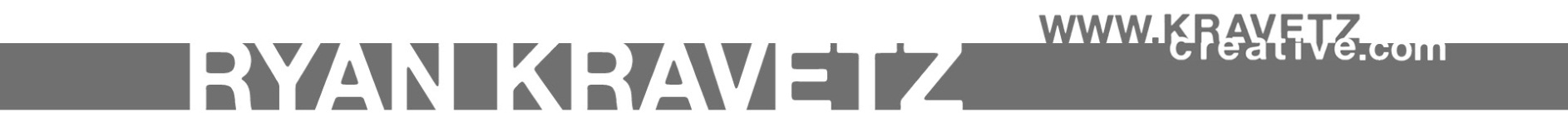 directing • design • animation                  Los Angeles Ca. • 646.351.9424• ryan@kravetzcreative.comCreditsAnimation	Title                  	Job	Producer		The Leftovers	Design, Animation/Compositing	Yu+Co, HBO	Robocop	Design, Animation/Compositing	Yu+Co, Sony/MGM	Staples (commercial) 	Design, Animation/Compositing	Yu+Co	Epic (end titles)	Design, Animation/Compositing	Yu+Co, Blue Sky	Oz The Great and Powerful (open titles)	Design ,Layout, Animation	Yu+CO, Disney	The Collector’s Gift	Director, Producer, Designer	USC	Ledisi_Pices of me	Animation Directore	Verve	Before the Storm	Animator/Director	USC	The Old Castle  (Pictures at an Exhibition)	Animator/Director	USC & New World Symphony Scenic Design/Production Design   	Title                  	Director	Producer		Jeffrey Ross live from Atlantic city	Jay Karas	New Wave Entertainment ‘08		Southern Promises	Jose Zayas	P.S. 122 ‘08		Operation Myspace	Christian Lamb	AEG Live ‘08		Vengeance Can Wait	Jose Zayas	P.S. 122 ‘08		American Girls	Jeff Cohan	Dog Run Rep ‘08		Bella Lugosi	Jose Zayas	Ellis Island Foundation’08		The Wasps	José Zayas	Target Margin Theater ‘07			Lucy	William Carden	Ensemble Studio Theatre ‘07			Devil Land	José Zayas	Immediate Theater’06 “07		Marathon ‘07	Various	Ensemble Studio Theatre ‘07		Giants	Jen Wineman	Studio 42 ‘07		Strom Thurmond is not a Racist”“Cleansed	Jose Zayas	Immediate Theater ‘07			The Magical Forest of Baba Yaga	Aleksey Burago	Urban Stages ‘06		John Dunns Last Run		Firefly Entertainment ‘06		The Maidens Prayer	Matthew Corozine	Core Theater ‘05		Watbanaland	Rachel Smith	Epiphany Theater ‘05		Art Direction	Title                   	Designer	Producer	Important Things With Demetri Martin	Kate Duffy	Comedy Central ‘08	Ricky Gervase	Touring Set	HBO ‘08	John Oliver	Bruce Ryan	Comedy Central ’08		Clash of the Choirs	Bruce Ryan	NBC/BBC America ‘07	Barry Manilow Greatest Songs of the 70’s	Tory Jones	PBS ‘07	Boston 4th of July Spectacular	John Yeck	CBS ‘06	Summer Sizzle ‘06	Tom Lenz	MTV ‘06	Comedy Central Presents	John Yeck	Comedy Central ’04 &‘05	Robert Kline	John Yeck	HBO ‘05	React Now	Tom Lenz”	MTV ‘05	JerryLewisTelethon	John Yeck	‘05	Premium Blend	John Yeck	Comedy Central ‘04 & ‘05	Summer On The Strip	Tom Lenz	MTV ‘05	Quite Frankly w/ Steven A. Smith	John Yeck	ESPN’05	One Night Stand	John Yeck	HBO ‘05	Roast of Jeff Foxworthy	John Yeck	Comedy Central ‘04Assistant Set Design	Hair	Scott Pask	Public Theater ‘08	Grease	Derek McLane	Broadway Revival ‘07		A Raisin in the Sun	Thomas Lynch	Broadway Revival ‘04Design and Art Direction - Live Events	Elton John Concert	Ryan Elliot Kravetz	Gail & Rice ‘08	Bloomberg Market Central	Ryan  Elliot Kravetz	Bloomberg ‘08	John Deere Expo	Ryan Elliot Kravetz	See Our Solutions ‘08	Direct TV	Ryan Elliot Kravetz	BI Worldwide ’07 ‘08		Various Projects	DesignSmith Collaborative.	June’06- ‘09		BeautiControl	Ryan Elliot Kravetz	BeautyControl ’07     		Pontiac  new year’s stage	Patrick Fahey	Pontiac‘06		Tribeca Film Festival	Tom Lenz	Dalzell Productions ‘05	Various Projects	Hotopp Asso. Ltd. 	June- August ‘03SkillsAdobe After Effects Adobe Premier Adobe Illustrator Adobe PhotoshopMAYANukeDigital PaintingStudio PaintingScenic PaintingDrawingSculptingScale Model MakingGraphic DesignHand DraftingAutoCAD 2d &3DInternshipsDreamWorks Animation, worked in layout department for “How to Trane Your Dragon 2”, summer of 2012.Education, Awards MFA University of Southern California (USC) 2012BFA Carnegie Mellon University 2003 NYU Puppetry Course Summer 2002Alfred P. Sloan GrantGene Autry scholarship 2010-2011Lloyd Weninger Award for Stage Design 2002								  A Member of United Scenic Artist Local-829